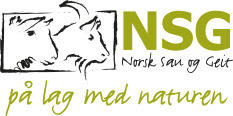 Styremøte for Snertingdal sau og geitDato : 30.1.24Sted : Hos Oddvar NerengTilstede : Kristin M Kongelf, Marit Ekerhaugen, Svein Ekerhaugen, Oddvar Nereng, Odd Magne Ulsakerhaugen, Sigbjørn HaugIkke tilstede : Ola KletteLeder startet møte med et innlegg : Vi som sauebønder og som et styre i et lokallag har store og viktige oppgaver foran oss. Vi blir stadig færre og færre sauebønder, og vi er preget av en usikker økonomi.  Dette preger sauebønder som jeg har daglig kontakt med. Jeg syns derfor det er fryktelig trist at jeg nå må meddele dere og laget vårt noe som vi ikke har tid til å bruke tiden vår på. Det har kommet en tilbakemelding på laget vårt, som går på samarbeid med andre lag.  Jeg er fryktelig lei meg på deres og mine vegne. Dette fordi jeg vet hvor hardt dere styremedlemmer og jeg har jobbet for å reise dette laget opp til der vi er i dag. Det er ubehagelig at jeg som leder har fått tilbakemelding om at det er en konflikt som jeg ikke visste at vi var en del av. Vi som lokallag skal samarbeide med andre lokallag.  Måten vi har valgt å samarbeide på er å invitere alle våre nabolag dvs Biri, Vardal, Søndre land og Nordre land til alle våre arrangementer.Vi som lokallag er forpliktet til å tilby aktiviteter til våre medlemmer uavhengig av hva andre gjør. Dersom fokuset vårt blir på hva andre gjør og ikke gjør stopper vi å utvikle oss. Vi som lag må hele tiden se på forbedringspotensialer. Fordelen med flere aktive lokallag er at vi kan dra nytte av andres tilbud, dette vil også være med på å inspirere andre lokallag til å kunne reise seg. Alle styremedlemmer bør se på hva andre lag gjør med positive øyne. Hent ideer, la dere inspirere og ta det med hjem til vårt lag. Om vi slutter å la oss inspirere, engasjere og heie på andre så slutter vi å utvikle oss. Jeg som leder vil derfor gi alle i styre en utfordring om å be med seg noen fra andre lokallag som ikke pleier å være med på våre arrangementer. Kanskje kan det være noe andre lag kan ta med hjem til sitt lag. På den måten gjør vi hverandre gode. Tilbakemeldinger fra styret etter leders innledning: Styret stiller seg uforstående til tilbakemeldingen og ønsker at vi skal fokusere på det gode miljøet i laget og tilbakemeldingene vi får fra medlemmer som beskriver hvor mye vårt lokallag har betydd for deres psykiske helse. Styret konkluderte med at vi fortsetter det gode arbeidet og fokuset på økt medlemsaktivitet.Målet for 2024 blir å lage gode arrangementer i tråd med NSG sine mål. Vi vil også fortsette å invitere våre nabolag på alt vi arrangerer. Sak 1/2024 Konstituering av styret. Styret har konstituert seg. Resultatet ble som følger :  Leder : Årsmøte har valgt Kristin M Kongelf.Sekretær : Styret ønsker at Kristin også har denne rollen. Kasserer : Odd Magne UlsakerhaugenStyremedlem : Svein EkerhaugenRovviltkontakt : Ola KletteGjeterhundkontakt : Marit EkerhaugenStyremedlem: Oddvar NerengVara : Sigbjørn HaugSak 2/2024: Fordele årets oppgaver på styrets medlemmer: Rovilt og utmarkskontakt Ola Klette sine oppgaver: Dialog med Gjøvik kommuneDialog med roviltkontakt Nordre landDialog kadaverhundgruppa. Kontakt med roviltkontakt i OSG Gjeterhundkontakt Marit Ekerhaugen sine oppgaverOrganisering av kurs; Dialog og avtale med instruktører.overnatting instruktørermatpåmeldingOrganisering av treninger. Ta imot nye hundeførere; sikre hjelp i oppstarten. Marit sine oppgaver utover det å være gjeterhundkontakt : Skinntrykk, invitere til trykkekvelder.LammekaffeSommerfestKristin : LederSekretærSauekontrollen, kurs for medlemmerKadaverhundtreninger ; organisere treninger og tilgang på kadaver.Kadaverhundkurs og prøve ; samarbeid med Norske kadaverhunder. Søke fktmidlerHjemmesiden vår hos NSG.Studieforbundet rapportering og søknadOppdatering av hjemmesidenSigbjørn : brøyting av treningsbane.Vedlikehold av gjerder rundt treningsbanen. Stell av treningssau. Holde treningssauSvein : brøyting av treningsbane.Vedlikehold av gjerder rundt treningsbanen. Stell av treningssau. Holde treningssauKurs i slakting og oppdeling. Lage fenalår og pinnekjøtt. Oddvar : Vårmøte , Oddvar kontakter leder i Nordre land sau og geit. Studietur til utlandet; kontakter leder i NLSG og andre som kan være aktuelle til den komiteen. Sak 3/2024 Studieforbundet til NSGOppdatering fra Kristin.Sak 4/2024Lagets økonomi. Ny kasserer får innlogging til bank og oversikt over transaksjoner hittil i år. Neste styremøte : 9.4  kl 18.00 hos Marit og Svein